Dale E. Nordyke Scholarship Application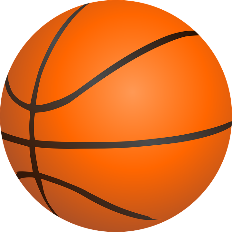 This scholarship is worth $1,500 and there will be one winner and the winner will be announced at the Spring Awards Banquet. Scholarship Criteria:Enrollment in the Cedar Cliff school system for a minimum of 2 years. Must play a sport at Cedar Cliff SchoolA typed 300+ word essay of your own work based on one of the two following topics:-Tell us about a person in your community or school who you admire and explain          some attributes of that person you hope to develop or display in your own life.-OR--Tell us an athletic event or coach that has impacted your high school careerComplete the information on page twoSubmit typed 300+ word essay as described aboveProvide a least one letter of recommendation from a teacher, coach or supervisorSubmit all information to Amy Struewing at Amy.Struewing@ohiohealth.com on or before Monday, March 30, 2020. Dale E. Nordyke Scholarship ApplicationName:_______________________________________________________Address:___________________________________________________________________________________________________________________Zip:__________________________________________________________Phone:_______________________________________________________Class Rank:___________    Cumulative GPA:____________ACT/SAT Score:____________     Sport:________________Schools applied: School(s) accepted:______________________________________________________________